Дидактическое пособие «Алгоритм сбора пирамидки»Задача: научить собирать пирамидку в соответствии с размерами колец.Методика организации: ребенку предлагают разобрать пирамидку,  из всех колец выбрать самое большое, надеть на стержень пирамидки, из оставшихся колец снова выбрать самое большое и так пока пирамидка не будет собрана.Использование: алгоритм  можно использовать при организации индивидуальной работы и  самостоятельной деятельности воспитанников. В последнем случае алгоритм находится в свободном доступе. Алгоритм сбора пирамидки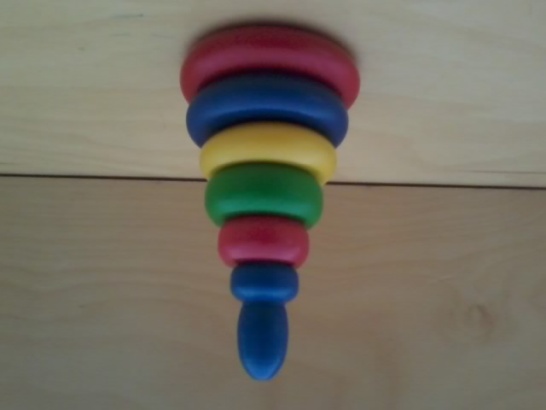 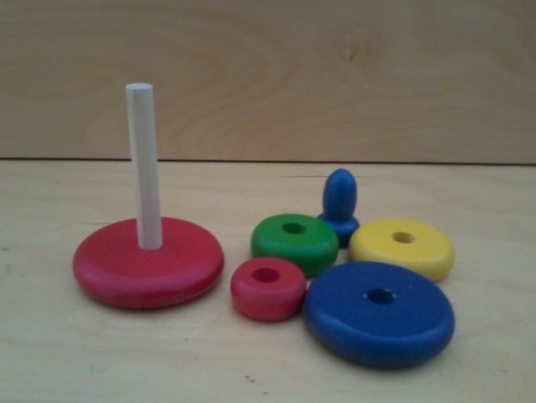 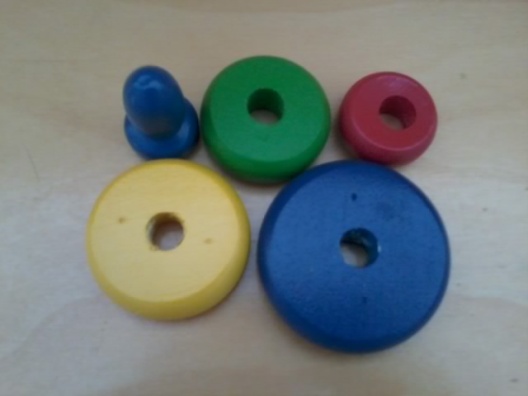 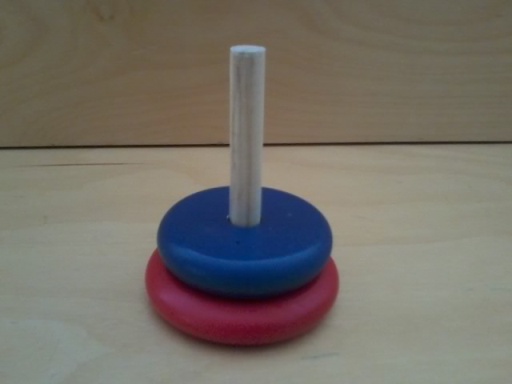 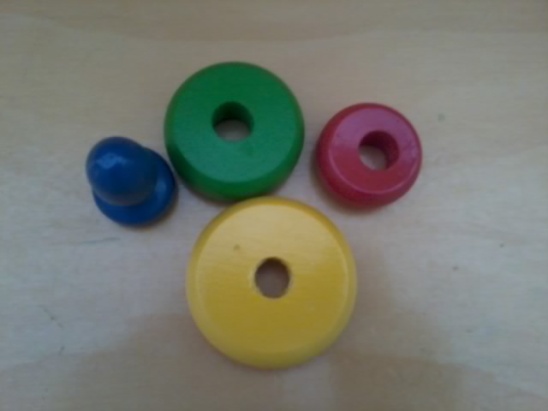 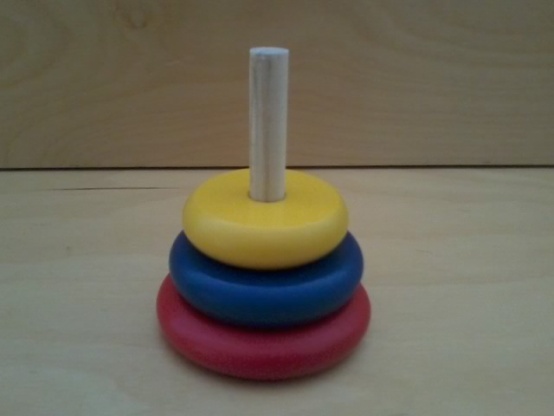 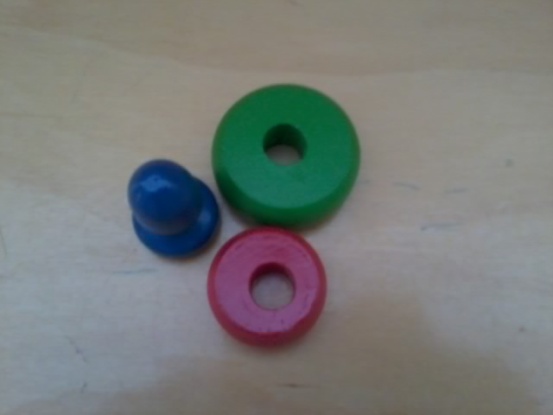 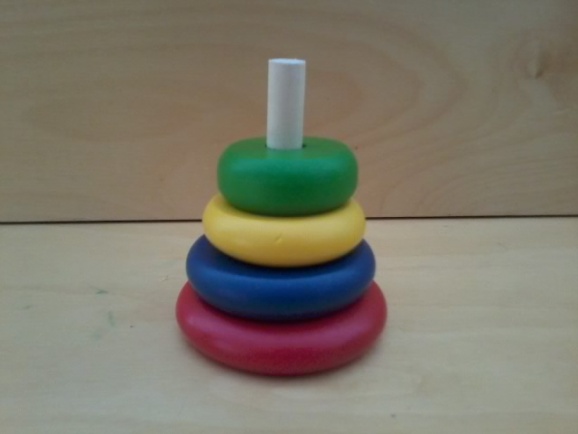 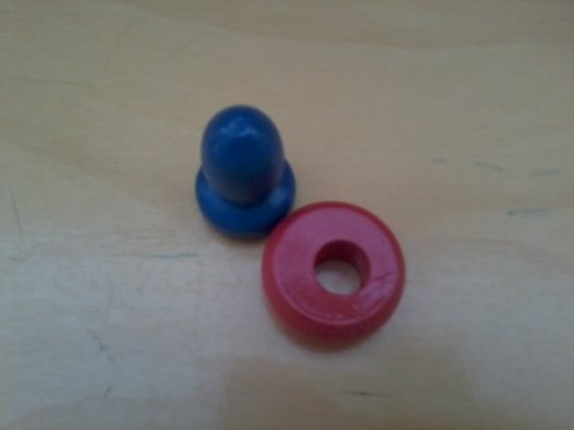 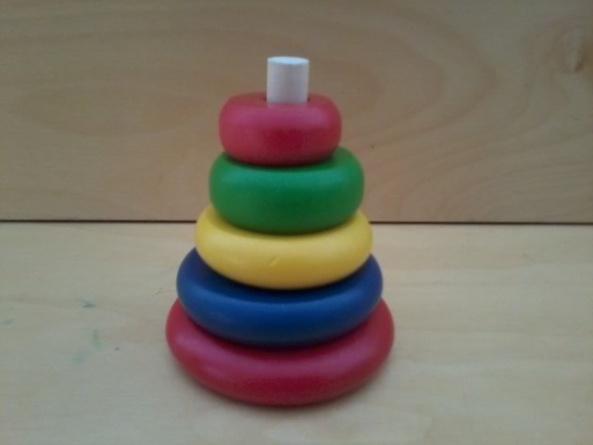 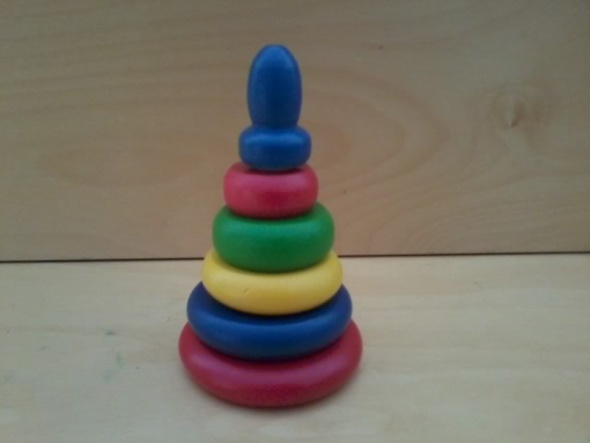 